https://isap.sejm.gov.pl/isap.nsf/DocDetails.xsp?id=WDU20200001758    (TREŚĆ ROZPORZĄDZENIA)WYCIĄG DOTYCZĄCY SZKOŁY: WYCIĄG Z OBOWIĄZUJĄCEGO ROZPORZĄDZENIA RADY MINISTRÓW z dnia 9 października 2020 r. w sprawie ustanowienia określonych ograniczeń, nakazów i zakazów w związku z wystąpieniem stanu epidemii Na podstawie art. 46a i art. 46b pkt 1–6 i 8–12 ustawy z dnia 5 grudnia 2008 r. o zapobieganiu oraz zwalczaniu zakażeń i chorób zakaźnych u ludzi (Dz. U. z 2019 r. poz. 1239, z późn. zm.1) ) zarządza się, co następuje:….§ 27. 1. Do odwołania nakłada się obowiązek zakrywania, przy pomocy odzieży lub jej części, maski, maseczki, przyłbicy albo kasku ochronnego, o którym mowa w art. 40 ust. 1 ustawy z dnia 20 czerwca 1997 r. – Prawo o ruchu drogowym (Dz. U. z 2020 r. poz. 110, 284, 568, 695, 1087 i 1517), ust i nosa:….2) w miejscach ogólnodostępnych, w tym: a) na drogach i placach, na terenie cmentarzy, promenad, bulwarów, miejsc postoju pojazdów, parkingów leśnych, b) na terenie nieruchomości wspólnych w rozumieniu art. 3 ust. 2 ustawy z dnia 24 czerwca 1994 r. o własności lokali (Dz. U. z 2020 r. poz. 532 i 568) oraz na terenie takich nieruchomości o innych formach posiadania, c) w zakładach pracy oraz w budynkach użyteczności publicznej przeznaczonych na potrzeby: administracji publicznej, wymiaru sprawiedliwości, kultury, kultu religijnego, oświaty, szkolnictwa wyższego, nauki, wychowania, opieki zdrowotnej, społecznej lub socjalnej, obsługi bankowej, handlu, gastronomii, usług, w tym usług pocztowych lub telekomunikacyjnych, turystyki, sportu, obsługi pasażerów w transporcie kolejowym, drogowym, lotniczym, morskim lub wodnym śródlądowym; za budynek użyteczności publicznej uznaje się także budynek biurowy lub socjalny,….3. Obowiązku określonego w ust. 1 i 2 nie stosuje się w przypadku: 1) pojazdu samochodowego, w którym przebywają lub poruszają się: jedna osoba albo jedna osoba z co najmniej jednym dzieckiem, o którym mowa w pkt 2, albo osoby zamieszkujące lub gospodarujące wspólnie; 2) dziecka do ukończenia 5. roku życia; 3) osoby, która nie może zakrywać ust lub nosa z powodu: a) całościowych zaburzeń rozwoju, zaburzeń psychicznych, niepełnosprawności intelektualnej w stopniu umiarkowanym, znacznym albo głębokim, b) trudności w samodzielnym zakryciu lub odkryciu ust lub nosa; 11) sędziego, trenera oraz osoby uprawiającej sport; 12) osoby przebywającej na terenie lasu, parku, zieleńca, ogrodu botanicznego, ogrodu zabytkowego, rodzinnego ogródka działkowego albo plaży;…..15) uczniów i dzieci objętych wychowaniem przedszkolnym oraz osób zatrudnionych w przedszkolu, innej formie wychowania przedszkolnego, szkole lub placówce oświatowej – na ich terenie, chyba że kierujący takim podmiotem postanowi inaczej.[MB1] 6. W przypadku, o którym mowa w ust. 3 pkt 3, jest wymagane przedstawienie, na żądanie Policji, straży gminnej, a na obszarze kolejowym, w pociągach oraz w pomieszczeniach przeznaczonych do obsługi podróżnych korzystających z transportu kolejowego na dworcach kolejowych również na żądanie straży ochrony kolei, zaświadczenia lekarskiego lub innego dokumentu potwierdzającego całościowe zaburzenia rozwoju, zaburzenia psychiczne, niepełnosprawność intelektualną w stopniu umiarkowanym, znacznym albo głębokim lub trudności w samodzielnym zakryciu lub odkryciu ust lub nosa.9. Do odwołania zakazuje się organizowania innych niż określone w ust. 1 imprez, spotkań i zebrań niezależnie od ich rodzaju, z wyłączeniem: 1) imprez, spotkań i zebrań do: a) 50 osób – w przypadku obszaru czerwonego, b) 100 osób – w przypadku obszaru żółtego – z wyłączeniem ich obsługi;2) przyjęć ślubnych, konsolacji lub przyjęć komunijnych, a także innych przyjęć okolicznościowych do: a) 50 osób – w przypadku obszaru czerwonego, b) 75 osób – w przypadku obszaru żółtego – z wyłączeniem ich obsługi.§ 33. Rozporządzenie wchodzi w życie z dniem 10 października 2020 r[MB2] ., 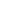  [MB1]W SZKOLE OBOWIĄZUJE ZALECENIE NOSZENIA MASECZEK W PRZESTRZENIACH WSPÓLNYCH DLA UCZNIÓW I NAUCZYCIELI W RAMACH PEŁNIENIA DYŻURÓW PODCZAS PRZERW; OBOWIĄZUJE NAKAZ ZAŁOŻENIA MASECZKI PRZEZ OSOBY PRZYCHODZĄCE Z ZEWNĄTRZ I NIEZATRUDNIONE W SP 205 [MB2]W SZKOLE MIERZENIE TEMPERATURY ODBYWA SIĘ TYLKO W SYTUACJI , GDY DZIECKO WYKAZUJE OBJAWY CHOROBOWE WSKAZUJĄCE NA PRZEZIEBIENIE ITP. Mierzenia temperatury nie stosujemy w przypadku wyrażenia sprzeciwu przez rodziców, opiekunów prawnych dziecka